Merchants’ Chamber of Commerce & Industry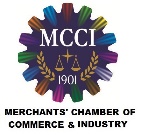 Online Web Form for MembershipOrganisation Name : ________________________________________________________________________________________________________________________________________Type [please choose one] : 	a. Proprietorship    		 b. Partnership              c. LLPd. Private Limited company e. Limited companyOffice Address : ____________________________________________________________________________________________________________________________________________Name of the Entrepreneur / Representative : ________________________________________Designation :  _________________________________________________________________Landline No.: _______________  Email id : _________________________________________Mobile No. : ______________________ WhatsApp No.:_______________________________Business area : _____________________________________________________________________________________________________________________________________________Category of Membership : [please choose one]CorporateGeneral AffiliatedExpected Services from MCCI [in 50 words] : ________________________________________